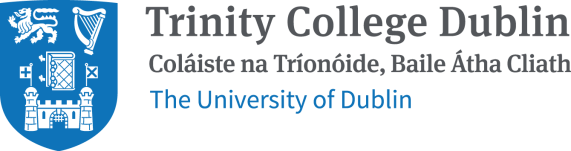 Date of submission: Introduction of significant changes to the current module: [module title] within an existing postgraduate course: [course title]for approval by the [name of] Committee on [date] in the School of [name of the School] Existing module title and SITS code:Proposed new module title and a new SITS code (where relevant):Existing ECTS value:Proposed new ECTS value (where relevant):Is the amended module to be shared?Existing module coordinator:Proposed new module coordinator (where relevant):Proposed new teaching staff (where relevant):Existing “parent” course title/SITS course code:School owning the course and name of Head of School:Name of the Discipline (where relevant):Course director/coordinator:Explain the rationale for the proposed module change: Explain if the course structure is affected by the amended module: Explain if the amended module is shared with other modules/courses (and if so, which ones – titles and SITS codes):Illustrate how the amended module learning outcomes link up with the course learning outcomes:Summary: Detailed Module Descriptor of the significantly amended module for SITS***Amended Module Learning Outcomes (MLO) Course Learning Outcomes (CLO)MLO1:  textCLO1: textMLO2:MLO3:MLO4:MLO5:MLO6:MLO7:Existing moduleAmended module descriptor for SITSSchoolPGT courses (codes) to which module is attachedModule title/codeModule credit volume(1 ECTS = 25 student effort hours)Module contact hoursModule delivery/term when scheduledModule coordinatorModule teaching staffModule Content/DescriptionModule Learning AimsThe aim of this module is to Module learning outcomesUpon successful completion of the module students should be able to1.Module Assessment Components in SITSContinuous assessment X%Presentation Y%Examination Z% etc